附件2国家质检中心社会责任报告（2019年度）质检中心名称（盖章）：国家智能家居质量监督检验中心市场监管总局认可检测司编制填报说明1.填报时请依据2014年认监委印发的《国家产品质量监督检验中心社会责任报告制度实施指导意见》（国认实﹝2014﹞61号，可在认监委网站查看）。2.一个法人单位有多个国家质检中心的，每个国家质检中心需单独填写一份社会责任报告；由两家单位共建的国家质检中心（包括国家质检中心在异地设立实验室的），由牵头单位汇总填写一份社会责任报告。一、基本情况1.国家质检中心名称：国家智能家居质量监督检验中心授权证书号：（2017）国认监认字（738）号实验室认可证书号（如有）：CNAS-L07932.所在法人机构名称：中家院（北京）检测认证有限公司地址：北京经济技术开发区博兴八路3号 邮编：1001763.负责人情况：主任：姓名 刘挺 联系方式（手机）13901310752副主任：姓名：马德军 电话（座机）：010-83159428手机：13601083128姓名：曲宗峰 电话（座机）：010-58083701手机：13801133499联系人：姓名：苏涛 电话（座机）：010-58083608手机：13810067455传真：010-58083788电子邮箱：sut@cheari.com4.中心现有员工288人，其中管理人员67人，检验人员221人，辅助人员（如有）0人；固定资产10125.1万元；主要仪器设备1791台套；实验室面积10800平方米。5.2019年工作基本情况（数据截至2019年12月31日，以下同）：（1）承担市场监管总局国家产品质量监督抽查任务0批次；（2）除国抽外，承担各级政府部门监督抽查任务0批次；（3）承担CCC检测任务0批次；（4）承担生产许可证（登记证）检测任务0批次；（5）承担仲裁、司法鉴定的检测任务0批次；（6）参加省部级以上部门组织的能力验证或实验室间比对任务45批次，其中，由本中心组织的有0批次；另外，本中心还自发组织0批次的能力验证（或比对）活动；（7）参与制修订国家、行业或地方标准37个，其中，作为牵头单位负责制修订8个；6.国家质检中心建设情况（1）2019年新增工作人员37人，新增仪器设备148台套，新增仪器设备投入1430万元，实验室面积扩大0平方米；（2）2019年新增检测能力96项，其中96项已经完成资质认定扩项；目前已获得授权的检验项目占授权名称所涵盖检验项目的百分比约85%；（3）2019年完成科研项目12项，科研经费投入106万元，科研投入占业务收入的1 %；（4）2019年承担委托检验0批次，较2018年增长0%，2019年度委托检验收入占业务总收入的0%，收入较2018年增长0%；（5）2019年获得外部资金投入共计0万元，其中属于国家财政投入的有0万元；（6）2019年组织内部培训204批次，共培训人员1288人（次）；参加外部培训57批次，参加培训人员118人（次）。    二、2019年度社会责任报告（另附页）国家智能家居质量监督检验中心2019年度社会责任报告前言国家智能家居质量监督检验中心（以下简称“本机构”）设于中家院（北京）检测认证有限公司，隶属于中国家用电器研究院，是一个不以盈利为目的的独立的第三方检测实验室。中国家用电器研究院始建于1965年，是由国务院国有资产监督管理委员会举办，中编办批准设立的中央事业单位，是国家家用电器行业重点科技创新和技术服务机构。国家智能家居质量监督检验中心所在的中家院（北京）检测认证有限公司同时也是中国家用电器检测所、国家轻工业家用电器质量监督检测中心、国家家用电器质量监督检验中心所在单位，是中国家用电器研究院独资控股设立的子公司，是依法设立并在工商注册的有独立法律地位的、不以盈利为目的的第三方检测机构，以原有中国家用电器检测所班底为基础，承接检测技术服务业务。可作为独立法人开展业务。本机构于2017年7月31日，由国家认监委依据相关法律和要求批复在本机构的基础上筹建“国家智能家居（电子电器）质量监督检验中心”。于2017年12月5日正式获得授权。2018年8月2日，由国家认监委依据相关法律和要求批复更名为“国家智能家居质量监督检验中心”。本机构主要致力于检测产品包括各类电子电器设备、智能家居系统、软件，除包括安全、性能、电磁兼容、智能、环境及可靠性、能效等方面的检测外，还包括与智能家居系统和软件有关的信息安全、可靠性、智能水平、兼容性、完整性、人机交互、性价比以及个性指标等项目的检测评价。不仅可以对各种控制终端和执行终端进行独立测试，更强调对智能家居整体或各个子系统进行综合检验检测，作为对各种电子电器产品现有检测的有效补充，以更好的适应智能家居系统（产品）特点、评价智能家居产品的各方面特性。本中心围绕智能家居产品质量管理的各个方面，建设全方位的标准体系，根据智能家居产品与传统电子电器产品的异同，通过对现有单一电子电器产品标准的借鉴，制修订一批适合智能电子电器产品的标准或技术规范本机构建立了智能家居系统实验室、硬件分析及可靠性实验室、软件质量评估实验室。其中，软件评估测试实验室始建于2008年，是国内家电领域建立最早、规模最大、最权威的功能安全评估实验室之一。可靠性实验室拥有国际先进高加速寿命试验系统，可面向产品研发的各个阶段提供检测、分析、咨询服务，分别做智能家居系统实验室，涵盖智能家居行业标准制修订、智能家电测评、智能家居系统测评的业务，硬件分析及可靠性实验室，包括功能安全评估、HALT环境试验、可靠性失效分析等业务和软件质量评测实验室，可进行软件测评、信息安全评估的工作。本机构是国内著名的家用电器国家级实验室，是我国最早获得依据国际实验室管理标准认可的实验室之一。是中国质量认证中心、中国环境标志认证中心、中国方圆标志认证中心、北京中轻联认证中心、中国消费者协会、北京市消费者协会的签约实验室；获香港机电署EMSD认可核证团体资格。承担着国家强制及自愿性产品认证检验、家用电器产品节能认证检验、环境标志产品认证检验、各种类型委托检验、国家及地方产品质量监督抽查、生产许可证产品检验、仲裁检验、鉴定检验、产品的RoHS检验、CFCs替代评估等。国际业务方面，在电器产品的安全方面本机构作为国内最早的CB实验室之一，挪威NEMKO、德国VDE、美国UL、英国BEAB、日本PSE的认可实验室，世界卫生组织（WHO）在中国唯一指定的进行疫苗冰箱、冷藏包等冷链产品检测的实验室，获得澳大利亚羊毛发展公司（AWI）的认可，成为全球第3家进行羊毛洗的检测的实验室，是中国唯一获得授权可进行洗衣机羊毛洗程序测试的实验室。2019年本机构成为国内唯一获批国际羊毛局纯羊毛洗衣机高级别认证“蓝色标识”和“绿色标识”授权资质的机构。本机构凭借着雄厚的技术实力及与各国认证机构良好的合作关系，已成功地帮助国内多家企业取得了国际认证。在电器产品的性能方面，已经与澳洲的能效管理机构、国际羊毛局、德国VDE、天祥集团ITS、挪威NEMKO等机构开展能效的比对和合作互认。为国内家电企业开拓国外产品市场，开辟出了一些便捷、经济地获得进口国当地产品认证证书或进口通关技术文件的绿色通道。本机构严格依照《国家产品质量监督检验中心授权管理办法》以及我国各项法律法规、规章制度开展工作。本机构经法人授权，独立承担第三方公正检验，独立对外行文和开展业务活动，有独立账目和独立核算，保证客观、公正和独立地从事检测及相关活动。本机构严格依据《检测和校准实验室能力的认可准则》（ISO/IEC 17025《检测和校准实验室能力的通用要求》）、《检验检测机构资质认定能力评价 检验检测机构通用要求》、《检验检测机构资质认定评审准则》及与实验室有关的法律法规建立质量管理体系，保证检测活动既符合标准要求，又满足相关管理机构或提供承认的组织的需求，并满足客户要求和社会的法律、法规的要求。对任何检测工作均持公正的立场，对检测的公正性负责，任何时候不允许商业利益、财务和行政等方面因素的压力影响和损害检测的公正性。本机构从组织和运作程序上落实持续识别影响公正性风险的要求，并针对识别出的风险采取措施进行控制，以消除和最大程度地降低风险。严格按照国际标准、国家标准、行业标准或客户指定技术标准的有效版本进行检测，确保检测数据的准确性和有效性。严格按照管理体系要求运作，保证检测工作质量，对出具的检测数据、结果负责。组织方式及管理体系保证在任何时候都能保持检测的公正性、判断的独立性和运作的诚实性。对检测活动中获得或产生的信息承担管理责任，除非法律有要求或与客户有约定，本机构在准备公开信息前，一定事先通知客户，并对客户其他的专有信息保密，承诺承担相应的法律责任。在检测工作中不受任何来自内部和外部的干预和经济利益的诱惑，不接受商业贿赂，保证诚信运作和检测结论的准确可靠。本机构及人员不从事检测业务范围内的产品开发、产品技术转让和制造等工作，不从事与其有利益相关的任何检测工作，不参加任何可能影响检测公正性的产品营销和推广等工作。本机构的质量方针是：公正科学、严谨求实、准确高效、诚信服务。承诺在服务中坚持高标准，始终按照认可准则、资质认定相关要求和国际认可的良好惯例来进行所有检测及相关的活动。严格遵守质量法规，按规定程序方法和客户的需要进行检测等工作，持续改进，对各项工作达到质量要求承担责任。工作质量高标准的保持，将优先于检测输出和成本。本机构始终以“零缺陷”为目标，以技术和创新为手段，落实质量管理，积极参加国际组织技术活动，跟踪国际检验认证先进技术，努力开拓国际认证服务的范围与区域。本机构以公正、开放、科学、严谨为指引，深入贯彻落实科学发展观，在工作中推进行业行为自律，提升管理能力和服务水平，促进本机构可持续发展，积极履行社会责任，把社会责任理念和要求全面融入本机构的发展战略和机构文化中，以人为本，不断满足职工发展需要，积极开展机构品牌化建设和创先争优，增强凝聚力，在和谐共赢中实现可持续发展。本报告详细论述了2019年本机构社会责任履行情况，报告内容时间范围从2019年1月1日至2019年12月31日，为年度社会责任报告，每年年初发布。本报告覆盖范围仅涵盖本机构（法人依托单位：中家院（北京）检测认证有限公司）。所引用数据为2019年初步统计数据，可能与最终数据略有差异。报告主要遵循了国家市场监管总局、认监委发布的《国家产品质量监督检验中心社会责任报告制度实施指导意见》中的要求而撰写。最后，本机构郑重声明，本报告所有资料及数据都具有真实性，但由于时间有限，报告中难免有疏漏的地方，欢迎社会各界多提宝贵意见和建议。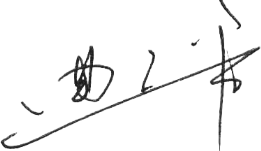 机构负责人（签名）：一、社会责任管理体系和制度建立情况在本机构领导小组领导下，制定了明确社会责任工作计划，建立有覆盖本机构所有部门的组织网络，任命责任人，并明确其职能、职责和义务权限。以此督导其社会责任的实践，并逐级向领导层报告并提出改进意见，确保社会责任战略的顺利实施和有效改进。通过建立人力资源政策、财务政策、内部沟通机制，以及管理制度和质量体系文件中相关规定等一系列保障性的制度政策，并在上级主管单位的领导下，把对员工、客户、上级主管单位的履责要求融入工作的整体过程，确保了社会责任管理落到实处。通过持续完善本机构的社会责任管理体系，领导小组对社会责任指标进行调整和提升。为加强机构学术研究、技术进步、技术人才培养和技术队伍建设工作，实行科学决策，促进机构学术、技术工作全面发展，营造开放、平等、包容的学术交流气氛，为加强和推进机构质量提升工作，减少和降低质量风险，促进各项业务能够合法、合规、稳步、有效地开展，为加强机构考核工作，促进战略发展规划得到有效落实，提高运行效率和管理水平，打造高素质高效率的执行团队，逐步提升整体实力，基于以上三方面目的，在上级主管单位的领导决策下，建立学术委员会、质量委员会和考核委员会，在原有行政部门之外设立委员会，起到横向管理考评、探索技术发展以及监督业务质量合规性等作用，进一步促进内部沟通管理机制，加深社会责任管理。本机构严格执行所建立的社会责任管理体系，注重履行社会责任，建立年度报告制度，每年年初向有关主管部门报送年度工作报告，包含了履行社会责任工作的情况，同时在认监委等主管部门组织的各项监督检查中，对履行社会责任的情况如实报告。为了更好地履行社会责任，本机构不断完善体系制度建设，制度相关管理规定，并通过员工培训，持续传达社会责任政策，不断增强员工责任意识，普及社会责任知识，从而规范了员工的社会责任行为。本机构严格执行相关规章制度，不断完善管理体系，维护实验室质量管理体系正常运行。本年度完成了管理体系文件换版修订工作，新版（J版）体系文件于6月1日发布实施，使管理体系完成新版ISO/IEC17025的转换和资质过渡工作。在新体系发布运行后进行不断调整和完善，管理体系文件满足资质认定准则及认可相关文件的要求，并持续对体系建设进行完善，使之更加符合实际工作运行及各级相关部门的规定要求。管理手册中描述了组织机构设置以及各部门和各岗位的职责权限，质量方针、目标明确。26个程序文件及45个作业指导书具有较好的操作性，对规范质量活动具有指导性。管理体系文件满足资质认定准则及认可相关文件的要求，通过有效地内、外部沟通机制，吸收各方反馈与建议，并建立反馈机制。通过持续识别影响质量的风险因素，采取有效的应对措施，消除或最大程度降低影响。确保体系运行和检测结果的准确有效性，对于违反社会责任的行为及时纠正，持续改善管理，促进更好的履行社会责任。本机构拥有各类利益相关方，其中包括政府各级主管部门、客户、员工、认证机构、社会公众等。他们的支持与信任是我们的工作动力，本机构将协调各方利益与要求，以公正、开放、科学、严谨为指引，深入贯彻落实科学发展观，在工作中推进行业行为自律，提升管理能力和服务水平，促进本机构可持续发展，积极履行社会责任。二、履行社会责任情况（一）依法、规范、科学、诚信运营：本机构严格规范所有工作人员，对所从事工作的公正及保密性做出承诺，机构负责人签署了公正及保密性承诺。所有工作人员签订了保密协议，对在检验活动中所知悉的国家秘密、商业秘密及生产技术、工艺等技术秘密和信息严格履行保密义务，确保从未接受可能对检验公正性产生影响的资助，不从事或者参与影响检验公正性的活动，不以任何名义向社会推荐所检验的产品，不对所检验的产品通过监制、监销等方式参与产品经营活动。本机构自觉接受市场监管总局、认监委组织的国家中心的各项检查，并积极组织自查工作，自查内容包括本机构法律地位、遵纪守法状况、质量管理体系运行状况、经营运行状况及承担社会责任情况。在接受检查过程中积极配合检查组工作，如实反应情况，检查结束后及时对检查情况进行总结，提炼好的经验，分析存在的问题，并及时组织整改，自觉持续改进管理水平和服务能力。本机构严格依据《国家产品质量监督检验中心授权管理办法》、《检验检测机构资质认定管理办法》、以及我国计量法、标准化法、产品质量法、消费者权益保护法、认证认可条例等各项法律法规开展活动，并建立社会责任管理体系和制度新版（J版）体系文件包含1个管理手册，26个程序文件及45个作业指导书具有较好的操作性，对规范质量活动具有指导性。管理体系文件基本满足资质认定准则及认可相关文件的要求。并持续对体系建设进行完善，使之更加符合实际工作运行及各级相关部门的规定要求。 本机构结合内部审核、质量监控、人员监督、报告质量监督、管理评审等和外部审核，结合应对风险和机遇的措施，不断寻求改进的机会，及时发现潜在或存在的问题，采取必要的纠正措施以及预防措施，确保体系持续有效的运行。秉承做好技术支持和质量控制的方针，严把质量关，加强风险识别、提高风险意识、降低风险等级，确保技术质量工作有效运行，对检测结果的有效性进行监控，确保检测数据的准确性。据2019年报告质量统计，报告驳回数量占比、修改数量占比、因检验人员质量错误修改报告占比均有显著降低。以技术质量为先，使质量风险管控贯穿到整体工作当中，始终严把质量关，在2019年度CCC指定实验室专项监督检查工作中，获室内加热器产品CCC指定实验室排名第一，信息技术产品CCC指定实验室排名第三的优异成绩，充分体现了检测所技术实力和竞争力在同行业中的领先地位。在检测业务活动中，严格按照相关技术规范或者标准要求的程序，在授权证书的有效期和授权范围内，对外出具产品质量检验报告，并在检验报告封面加盖国家质检中心授权标识章。本机构对所出具的产品质量检验报告的真实性和公正性负责，并承担相应的法律责任。本机构在检测工作中，坚持采用项目工程师自审、责任工程师审核和授权签字人审批的三级审核方式，保证了数据和结果准确、客观、真实具有可追溯性。通过承担或者参与国家标准、行业标准的制修订，检验技术、检验方法的开发和研究，实验室能力验证以及跟踪国际与国外先进标准、技术法规和合格评定程序动态研究等工作，持续保持和提高产品质量检验能力。本机构在承担产品质量监督抽查检验工作时，严格遵守监督抽查规定，并及时向政府有关部门反映产品质量情况和问题，并提出产品质量监督建议。通过参加认监委及相关机构组织的业务培训，及时掌握产品质量监督检验的法律法规和政策以及相关业务知识，以提高自身管理水平和检验技术能力。（二）创新发展、提高服务水平和能力：本机构始终围绕国家经济发展导向和社会热点需求，建立和完善技术研究和创新机制，积极提升检验检测能力水平，扩展检验检测领域，满足政府和社会发展对检验检测的需求，发挥检验检测对经济持续发展和社会进步的促进作用。2019年1月组织完成CNAS及CMA扩项评审，检测能力涉及亦庄及下斜街两个试验场所，新增电源和充电桩检测项目、日用陶瓷检测项目和移动用户终端大类别，扩展检测对象49项，检测标准96项，210个项目参数，新增授权签字人1名。2019年8月组织完成CNAS复评审及体系换版评审，检测能力涉及亦庄、下斜街及慈溪三个试验场所，600余个检测对象，检测标准1600余项，5600余个项目/参数，拥有授权签字人28人。本年度共完成CNAS及CMA文审3次，其中，新增及换版标准140余项，申请注销亦庄微生物大类所有检测能力，由于人员退休，申请注销授权签字人1名。本年度组织完成CQC扩项备案/换版21次，新备案项目13个。组织申报电信终端设备-移动用户终端的CCC指定实验室并获得该资质。成为国内唯一获批国际羊毛局纯羊毛洗衣机高级别认证“蓝色标识”和“绿色标识”授权资质的机构。2019年度内本机构参加认监委A类、IFM及其他能力验证及实验室间比对项目45项。由样品接收、方案讨论环节开始，直至结果审核报送，均有相应领域技术负责人全程跟踪项目进展情况，确保项目的顺利开展和结果的准确，且领域覆盖和频次满足相关要求。参与外部工作发挥“总工”优势：走出去、带回来，在行业里树立专家形象。重点工作及参会情况如下：参加国家质量基础的共性技术研究与应用重点专项“产品生产过程质量测量分析和改进技术标准研究”项目 “典型产品质量状态监测与评价技术标准研制”，包含12个国家级标准起草，一份研究报告。此项目计划明年中旬完成，现在进行中。参加德国2019IFA展及第十五届(2019)中国家用电器创新成果发布盛典。参加国家市场监督总局质量发展局产品质量安全事故强制报告制度建设工作座谈会。作为编委参加2019《家电科技》第一届编委会第一次会议。作为全国产品缺陷与安全管理标准化技术委员会SAC/TC463委员，参加《汽车产品缺陷线索报告规范及处理指南》、《缺陷汽车产品召回编号规则与编号应用》、《消费品召回 电子电器风险评估》标准审订工作。参加质检总局安全监督管理司管理工作沟通会。参加认监委认证监管司2019电风扇类强制性产品认证有效性抽查（电商领域）质量分析暨工作验收会议。行业技术创新以技术为核心、质量为保证，融合课题管理、团标管理、媒体传播、国际业务，整合内部资源，搭建技术及市场管理创新一体化平台。助推平台发挥孵化器和加速器的功能，实现课题项目平台化管理与对接。※2019年企业标准“领跑者”评估2019年本机构完成了电风扇、室内加热器、吸油烟机、电冰箱、储水式热水器5大类，落地扇、风扇式加热器、欧式吸油烟机、侧吸式吸油烟机、潜吸式吸油烟机、冰箱、冷柜、葡萄酒柜、额定容积小于10L的密闭式热水器、额定容积不小于10L的单胆密闭式热水器、额定容积不小于10L的多胆密闭式热水器11小类企业标准的评选，评选出20个企业标准“领跑者”，完成2019年企业标准“领跑者”评选工作。中国家用电器研究院和中家院（北京）检测认证有限公司双双获得“2019年度企业标准‘领跑者’评估机构杰出贡献奖”。※团体标准本着“打造团标品牌，严把质量关”的原则，做好相关技术及统筹工作。团标“不追求数量，严守质量红线”，作为国行标的有益补充、配合检测技术研究及产品新技术创新点，推出26项。荣获“中国标准化协会2019年度第十六届中国标准化助力奖”。2019年12月，组织编制的4项团标荣获工信部“2019年百项团标示范奖”，分别为《电子电器产品绿色供应链管理》系列标准、《家用和类似用途空调器防护管槽安装规范》、《基于大数据平台的智能家电节能技术规范》、《电采暖炉的安全标准》，其中联合电器循环与绿色发展中心完成的《电子电器产品绿色供应链管理》系列标准获工信部百团示范项目亮点标准，全国推广。主要项目※教育部中小学生研学实践教育基地项目。2018年，受国家质检总局推荐，中家院公司申报并获批成为首批教育部中小学生研学实践教育基地。为向消费者，特别是中小学生开展家电产品的质量安全宣传教育活动，培育消费者质量安全意识，提高消费者科学消费、理性消费、绿色消费能力，项目工作组设计了丰富多彩的研学实践活动和课程。在课程的开发过程中，项目组有效地使用教育部拨款，将中家院公司亦庄办公区由原生产环境改造成为适合中小学生研学实践的参观环境。2019年，基地于7月18日接待一批天津市少年宫的师生，总人数28人，先后参观了空调舒适性实验室、噪声实验室、3米法半电波暗室、智能体验实验室等，新颖的参观形式和丰富的参观内容受到了参观师生的一致好评。目前，基地正在筹备本年度第二次活动，参观人员为北京市某高中的师生，人数为40余人，活动预计在12月中上旬举办。※首都科技条件平台中家院基地。为配合贯彻落实《国务院关于国家重大科研基础设施和大型科研仪器向社会开放的意见》，进一步发挥中家院（北京）检测认证有限公司研发试验基地在电器设备检测领域的专业优势和设备资源的作用，中家院（北京）检测认证有限公司研发基地与北京市科学技术委员会联合共建“首都科技条件平台 中家院（北京）检测认证有限公司研发实验基地”，通过对基地的有效的管理和运行，加以市场化的推广，寻求实验基地与其它科研院校、企业等机构的深入合作，服务社会，推动科技成果的转化，为首都的创新发展提供动力。※迭代领跑“智能”检测领域，推动认证发展。智能产品分析测试中心，坚持以“国家标准规范行业”、“团体标准引领市场”、“技术规范快速响应市场”的三轮驱动模式，并开发相应的实验室和测试技术，推动智能家电的快速健康发展。2011年发布国际国内首个智能家电标准：GB/T28219-2011《智能家用电器的智能化技术通则》，2015年，国内首场开展智能家电智能化水平评价、检测、认证一体化的智能认证，2015年至今，累计发放智能家电证书200多张，智能家电认证产品品类超过15项，2017年，牵头制定智能家电团体标准5项，并且在2018年，发布GB/T28219-2018《智能家用电器的通用技术要求》新版标准。自2016年，合肥市政府为促进本地升级智能家电技术，对通过GB/T 28219《智能家用电器的智能化技术通则》评价认证并已批量生产的智能家电产品，给予一次性奖励。在政策落地过程中，本机构依据CHCT-02-001-2015《家用和类似用途电器智能化水平认证实施规则》、T/CAS 287-2017《家用电冰箱智能水平评价数技术规范》、CHCT-JSGF-041-2017《家用空气净化器智能水平测评规范》、CHCT-JSGF-022-2016《坐便器智能化水平测评规范》、CHCT-JSGF-036-2017《智能锁智能指数测评规范》等，根据标准对产品从安全、可靠、保鲜（舒适）、节能、易用五个维度进行打分评价，帮助合肥市产业政策落地实施。从合肥市地方补贴标准以及效果来看，利用智能认证作为补贴依据的办法，简单、准确、明了。从当前国家简政放权的大环境分析，采信第三方认证机构节能和智能家电认证证书方式，既符合国际惯例，也符合国家改革方向，是一种方便企业和消费者的办法。本机构的智能认证探索，也将为更多的国家及政府智能产业扶持政策的制定提供经验。通过上述工作，本机构持续提高服务水平，在公正、规范、科学检验的基础上，进一步努力为社会提供优质的检验检测服务，满足消费者需求，保护消费者权益，妥善处理消费者提出的投诉和建议，取得广大消费者的信赖与认同。（三）社会责任：本机构始终将保障员工权益和安全放在首位，在加强安全管理制度的学习, 完善安全注意事项，防止安全事故发生，建立健全应急管理体系，重视安全投入、职业安全健康，以隐患排查治理为基础，通过日常监督、定期安全检查、对消防设备设施和安全指示标识有效性等检查，保证安全规范操作和设施的完好，提高安全事故的应急管理水平和突发事件应对能力同时为员工提供安全、健康、卫生的工作条件和环境，保障员工职业健康，积极营造优越的工作氛围。同时通过宣传、会议和培训等方式提高全员安全意识，使安全生产融入工作各个环节，进一步落实安全生产主体责任，为本机构的发展提供安全保障，同时提出提高员工工作满意度。本机构通过严格实施体系文件《设施和环境管理程序》对安全生产、职业健康管理、废气废液的处理等方面做了具体的规定，保证了为检测工作提供整洁、有序、安全的环境，保证实施检测的区域的电源、气源、采光、采暖、通风、增湿或除湿等设施和环境条件满足检测工作的需要，符合检测、环保及安全作业要求，并得到有效的监测、控制，使人员职业健康得到保障，同时不破坏所在地的生态环境。本机构还通过培训、实践演习等方式，在员工中普及安全、健康知识。此外，还严格执行上级主管单位中国家用电器研究院消防及安全生产委员会各项规定、决定和通知，严格贯彻“安全第一，预防为主”的原则，加强安全管理，预防和减少危险事故，保障员工生命财产安全和环境。本机构依照《中国家用电器研究院员工代表会条例》及《职代会员工代表的产生和分配名额方案》等相关规定，积极参与上级主管单位中国家用电器研究院的员工代表会。员工均参加了院工会，通过这些措施有效保障员工权益。本机构严格遵守劳动合同法，与员工签订劳动合同。员工依法享受法定休假日、年休假、婚假、丧假、探亲假、产假、看护假等带薪假期。按照员工资质和岗位需求与员工个人订立薪酬待遇，男、女员工享有公平的待遇、以及培训和晋升等机会。按国家规定为员工缴纳国家规定的五险一金，还为员工购买大病医疗、意外伤害等商业保险，对于因公出差人员购买交通险。本机构每年组织员工参加院组织的职员健康体检，及时了解员工身体健康状况。2019年度本机构还进行了多次公共设施排查，对电源安全性、稳定性等问题进行了全范围排查工作，实行集中排查与日常监管相结合， 达到消除安全隐患，保证实验室设施和环境条件满足检测工作需要的目的。本机构自觉做好检验检测活动中产生的废水、废气的处理，避免检验检测活动中的污染排放，既提高了资源综合利用效率，又降低了能源消耗。本机构积极参与变频技术、新能源技术、绿色家电设计、废旧家电回收利用技术等节能环保项目的研究，积极运用检验检测技术支持和促进环境保护和节能减排技术的发展。本机构严格履行报告责任，及时向相关行政部门报告行业动态，以及在检验检测过程中发现存在的重大质量风险。每年主动按时上报国家中心年度工作总结和工作计划、强制性产品认证活动的工作报告，并严格执行市场监管总局、认监委发布的统一格式。本机构高度重视年度工作总结的编写和上报工作，确保上报的有关数据和材料真实、准确、客观，对上报的材料的真实性负责，并接受国家认监委的询问和核实。同时高度重视强制性产品认证基础数据和质量数据统计上报工作，上报的强制性产品认证数据客观真实准确。 此外，本机构每年度向认监委报送CCC工作总结、国家中心工作总结，向工信部报送工业产品质量控制和技术评价实验室业务发展和产品质量状况分析报告，按时向认证机构报送认证检测工作总结，向NCB（CQC）报送CB工作总结及CB业务数量统计数据。三、结束语2020年是国家智能家居质量监督检验中心履行社会责任报告制度的第三年，本机构积极响应号召，主动承担社会责任。检验检测行业作为社会发展催生的新兴服务业，随着社会发展进步，基于全社会对使用产品的质量、对生活健康水平、对生产生活的安全性、对社会环境保护等方面要求的不断提高，检验检测行业随之兴起并快速发展起来。经济发展新常态给检验检测服务业带来了新的机遇。我国经济发展模式的转变，以及供给侧结构性矛盾的亟待解决，使得创新发展显得尤为重要。借助检验检测手段，可以促进创新要素集聚和辐射，给产业发展带来技术外溢效应，提升创新驱动能力，从而为主动适应和引领新常态提供必要的技术支撑和科学的制度安排。检验检测服务业切合这一时代背景需要，能够为诸多有转型升级需要的企业提供研发阶段的检测服务，助力了企业的转型升级。检验检测数据及结果是判断产品是否符合质量、环保、安全等相关标准和技术规范要求的具体依据，为各行业领域的行政监管、公共治理提供了重要技术支撑。在构建大市场监管格局过程中，充分运用检验检测手段，是实现公正监管、科学监管的重要基础保障。作为“信任型”产品和服务，公信力是检验检测行业的生命线。依法加强检验检测行业监管，使其更好地发挥“传递信任，服务发展”的作用，意义重大。2020年本机构将进一步深刻理解履行社会责任的重要意义，牢固树立社会责任意识，高度重视社会责任建设工作，把履行社会责任与机构发展战略和文化建设紧密结合，加强社会责任全员培训和普及教育，不断创新管理理念，形成履行社会责任的发展价值观和文化观念。把治理体系和治理能力现代化落到实处，落到我们的各项工作之中。不断增强“四个意识”，坚定“四个自信”，做到 “两个维护”，将党的领导落实到业务与管理工作的各个方面、各个环节。活学活用“不忘初心、牢记使命”主题教育成果，以解决关系到本机构长期发展的重大问题、群众关心的热点问题为出发点，坚持“科技引领、融合发展、提质增效、共建共享”的发展理念，进一步提高本机构科技创新能力、业务开拓能力和服务管理水平。本机构将继续以上级主管单位中国家用电器研究院的发展纲要为指导，切实做好检测、科研、服务、管理等各项工作，进一步建立和完善履行社会责任的内部管理制度，并进行自我声明。把履行社会责任纳入国家产品质检中心内部管理体系的各个层面，建立健全相关机制，并就建立履行社会责任制度的内容及情况进行自我声明，向客户和社会公众进行公示，接受监督，保障社会责任在机构管理的各个层面有效实施，保证社会责任制度的持续有效，同时拓展服务社会和政府的领域和方式，努力为国家和行业的发展提供技术支持。未来，本机构将继续按时报送上一年度社会责任报告，报告履行社会责任的现状、规划和措施，并保证数据和材料真实、准确、客观，主动接受利益相关者和社会的监督。国家智能家居质量监督检验中心2020年1月